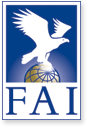 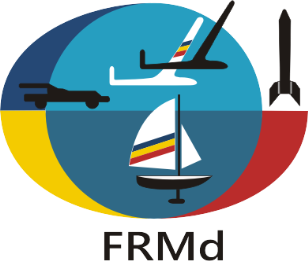      2021 FAI S SENIOR AND JUNIOR WORLD    CHAMPIONSHIPS FOR SPACE MODELS 02nd – 08th of October 2021BUZAU, ROMANIAPRELIMINARY ENTRY FORMNATIONAL AEROCLUB / FEDERATION OF ________________________________________CORESPONDANCE ADDRESS _____________________________________________________				          _____________________________________________________                                                          _____________________________________________________                                                          _____________________________________________________                                                EMAIL_____________________________				PHONE_____________________________NATIONAL TEAM		-      team manager_____________team manager’s assistant___________senior competitors__________senior female competitors___________junior competitors___________junior female competitors_________2018 World Champion senior_____2018 World Champion junior (if still junior)_____helpers____________________supporters_________________timekeeper_________________press representatives_________persons in hotel_____________TOTAL PERSONS______________Fill in and return to:		      FEDERATIA ROMANA DE MODELISMOP – 6, CP – 56BUCURESTI, ROMANIATEL/FAX:+40-31-805 7471E-mail: ioanaeu822@gmail.comPLEASE RETURN BY E-MAIL, MAIL  UNTIL the 15th of July  2021.SIGNATURE & STAMP OF NAC/FEDERATION_________________________________________DATE____________________________